מינהל משאבי אנושמתנ"ס שגב שלום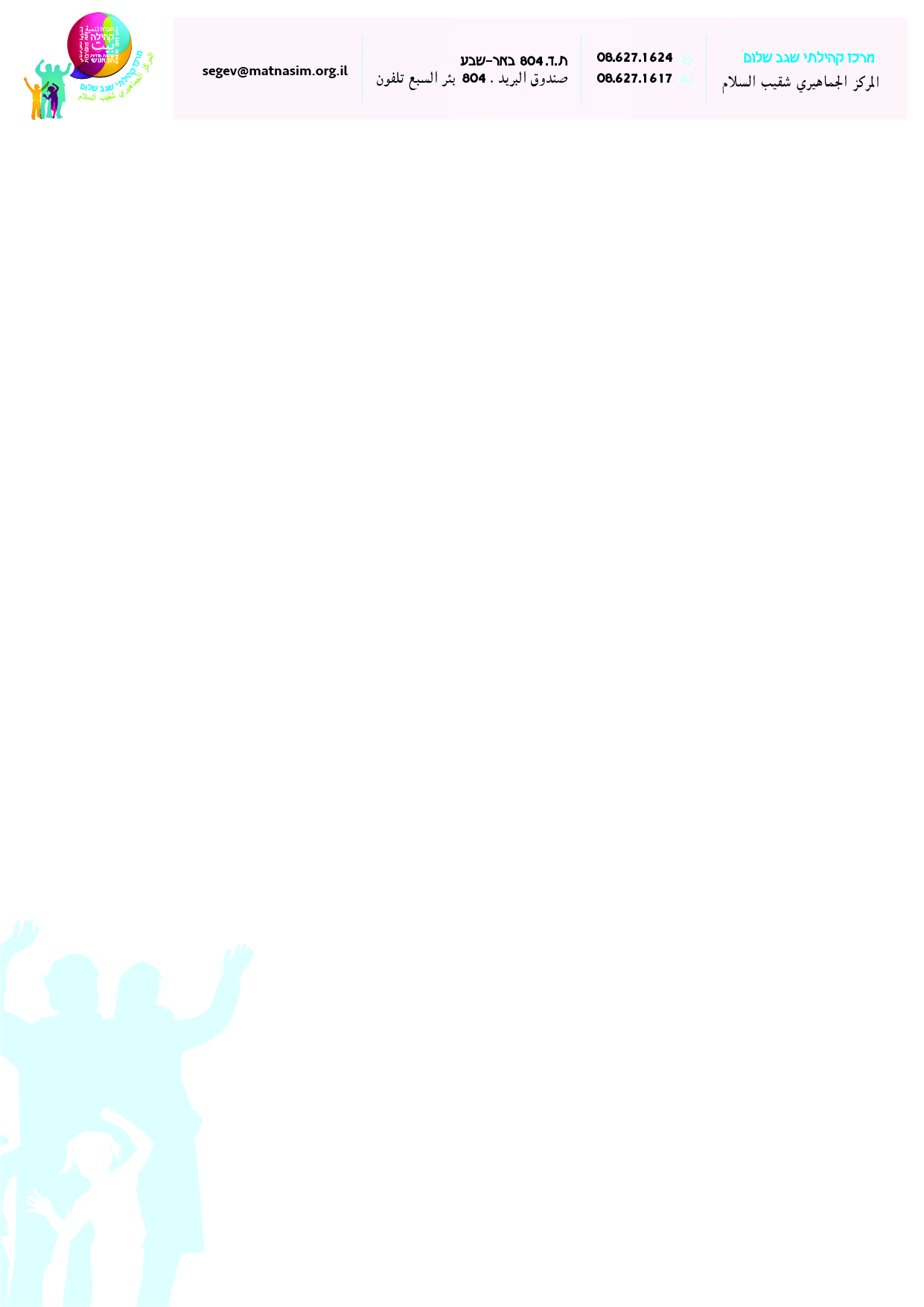 מכרז חיצוני לתפקיד: רכז/ת לימודים בתוכנית היל"ה במרכז עד"י.מרכז עד"י (עוצמה דאגה וידידות) – הוא מסגרת יומית עבור נערות וצעירות הנמצאות במצבי סיכון ומצוקה. המרכז נועד למלא את החסר עבור אותן נערות במסגרות קהילתיות אחרות, ומשמש כמרכז יום טיפולי הפועל בגישה של הפחתת נזק. משך השהייה במרכז מותאם לצורכי כל נערה/צעירה באופן אישי, ובהתאם לאפשרויות העומדות בפניה לאחר יציאתה מהמרכז. המרכז מופעל על ידי מחלקת הרווחה.בין השירותים הניתנים במרכז – השלמת השכלה, העשרה והכנה לעולם התעסוקה. המרכז מחפש רכז/ת לימודים.הגדרת תפקיד :            ‏ ריכוז מסגרת הלמידה שפועלת באמצעות תוכנית היל"ה.     ריכוז צוות ההוראה.     בניית תוכנית למידה אישית לכל נערה.     ביצוע מעקב והערכה מתמדת אחר התקדמות על נערה בהתאם ליעדים בתוכנית.     איתור לקויות למידה.     לפעול בדרכים של שיתוף פעולה עם שירותים רלבנטיים אחרים בקהילה.     לפעול בדרכים של שיתוף פעולה עם שירותים רלבנטיים אחרים בקהילה.דרישות סף:     תואר ראשון בחינוך    בעל/ת תעודת "מורה בכיר".    ניסיון עבודה עם נוער בסיכון – עדיפות.כישורים נוספים:    יכולת תקשורת טובה עם נוער מנותק, אמפתיה לנוער מנותק.    יכולת להנחות מורים.    יכול בנייה והתאמת תוכניות לימודים אישיות.    יכולת ביטוי בכתב ועל פה.    יכולת ניהול וארגון בעבודה.כפיפות: מנהלת מרכז.היקף  המשרה: 50%  הערה :יוזמנו לראיון עבודה רק בעלי קורות חיים מתאימים. -----------------------------------------------------------------------------------------------------------------  המעוניינים להגיש מועמדותם יפנו בכתב אל מחלקת  משאבי אנוש ומנהל תוך ציון המשרה  המבוקשת.        בפניה יש לפרט תמצית קורות חיים הכוללת פרטי השכלה(כולל קורסים והכשרות) ופרטי ניסיון       מקצועי מצטבר. יש לצרף תעודות ואישורים המעידים על השכלה והקורסים / הכשרות. לרבות       היעדר רישום פלילי. הפניה כאמור תעשה בכתב ותופנה במעטפה סגורה תוך ציון : שם התפקיד עליו מתמודדים, למחלקת משאבי אנוש ומינהל, או לכתובת המייל  tanya@segev.matnasim.co.il עד ליום ה' , 26 במאי  בשעה 12:00. 